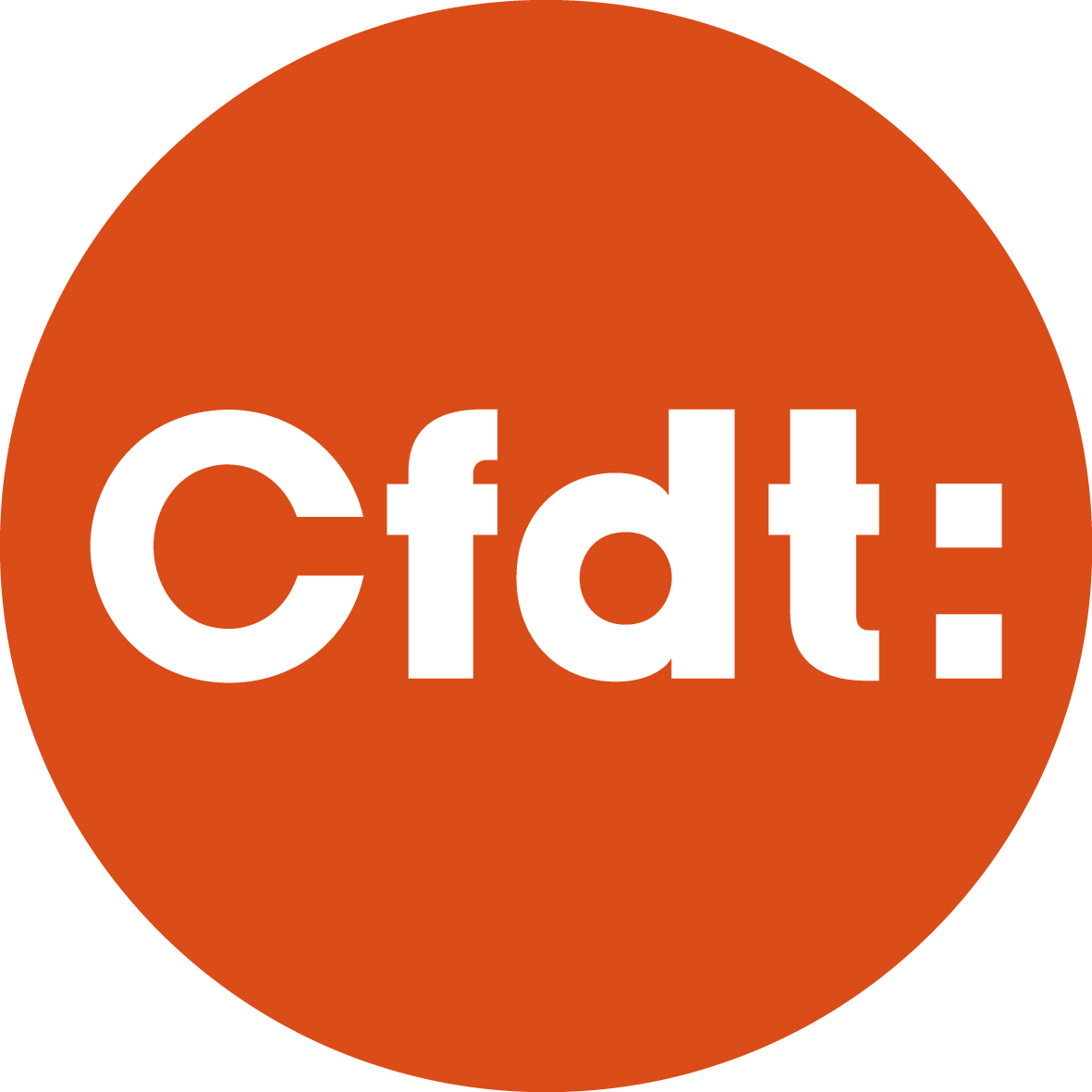 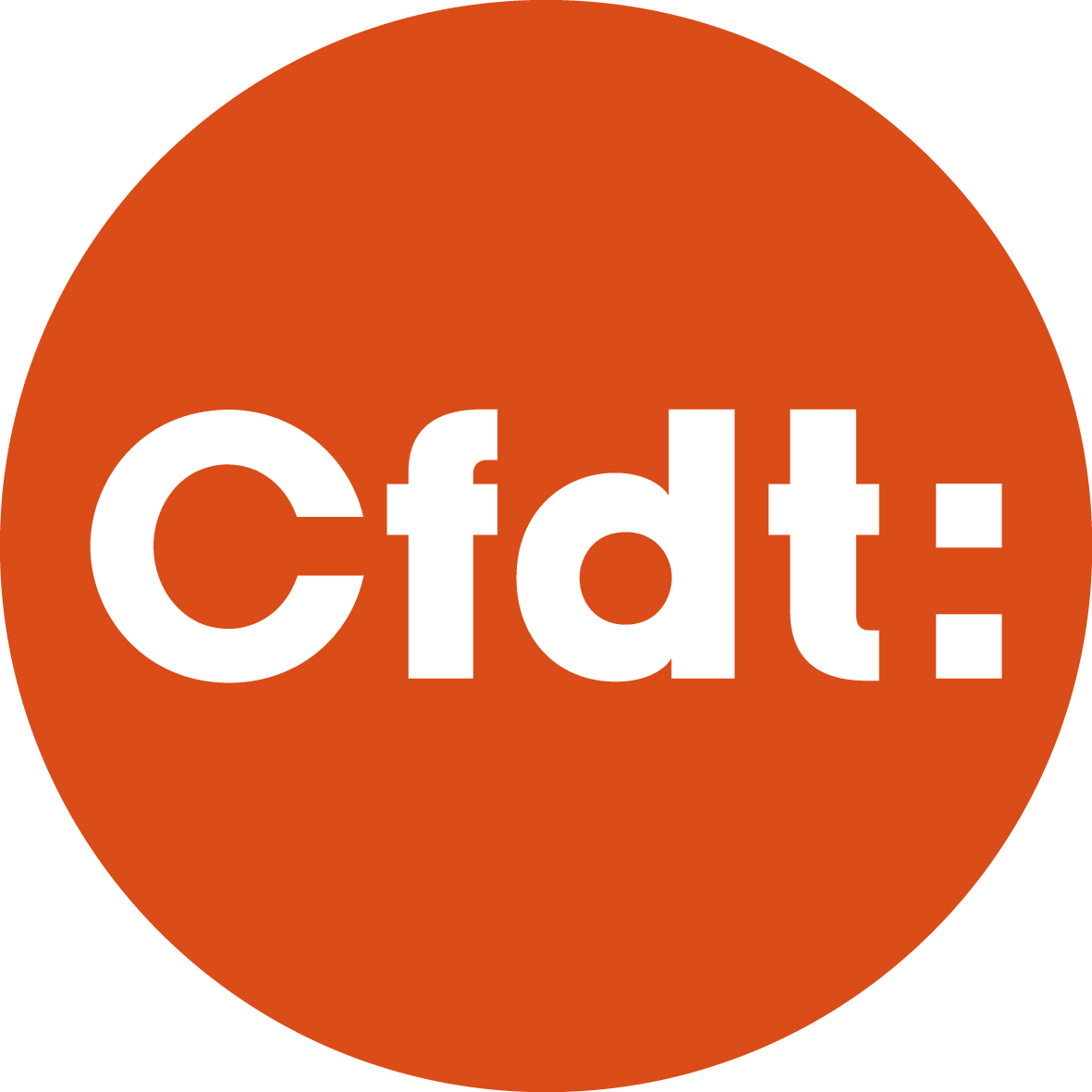 La CFDT Santé-Sociaux a alerté les Pouvoirs publics dès 2011, lors de la communication des résultats de son enquête sur les conditions de travail à l’hôpital mais aussi en EHPAD. Nos préconisations ouvraient la voie à une réelle prise en charge locale de l’organisation du travail, en permettant aux professionnels de s’exprimer dans les établissements. 	Que l’accord cadre de la Fonction publique sur la qualité de vie au travail de 2015, sur lequel la CFDT était engagée, n’a pas vu le jour faute de majorité syndicale. 	Que nous avons, suite à la mise en place des GHT dans la loi de santé, exigé et obtenu la mise en place d’une instance représentative du personnel, dont l’une des attributions est l’organisation du travail dans les groupements. 	Aujourd’hui le GHT sur la Vendée est démarré, mais dans qu’elles conditions ? Oui on participe à la conférence de dialogue sociale mais pas d’écoute, pas d’échange constructif.  Le soin, ce n’est pas que des chiffres avec des dirigeants financiers uniquement. Il faut des personnes de terrains qui connaissent les différentes prises en charges avec les différentes pathologies qui en découlent.	Toutes les organisations, les restructurations, les changements, les déficits ne sont que subit par les personnels. Des conditions de travail qui se détériorent sans cessent, plus de respect de la vie privé.Une précarité des agents et des personnels de tout notre champ de la santé qui ne fait que grandir. Le respect des règles du travail n’est plus respecté.	On ne peut pas laisser les personnels aller dans ces dérives et aller jusqu’au geste fatale (les 6 IDE de cette été) c’est un appel au secours du monde du soin et de la prise en charge.Stop aux pratiques financières Le soin n’est pas que : argent/bénéfice/investissement.Le soin c’est prendre en charge des personnes, les soigner, les accompagner, le plus dignement possible.En locale : ADAPEI /ARIA 	-    reprise des instances après avis 	-   12 à 15 postes supprimés : pole enfant	-   6 etp MAS Mouilleron levé de financement à hauteur de 150 000€ entrainant une 	économie sur 3 postes	-   action CFDT sous quinzaineADT : très grosses difficultés déficit de 500 000€  >>>  engageant la perte d’emploi pour 120 personnes                     Conseil Départemental qui bloque les financements, impose une tarification départementale à la baisse.CHLVO : regroupement d’établissement avec l’annonce de suppression  d’emploi entre 100 et 150 agents	-   intérim médical compensé par la suppression d’agents	-   précarité des contractuels, mais aussi des titulaires donc des fonctionnaires.